Strategia inteligentnych zakupów Nasze główne cele to: Zminimalizowanie oddziaływania na środowisko oraz zapewnienie firmie korzyści dzięki lepszemu wyborowi i wykorzystaniu produktów i usług. Zminimalizowanie oddziaływania na środowisko zakupionych produktów podczas całego cyklu ich życia. Zachęcanie dostawców do przyjęcia praktyk, które minimalizują ich oddziaływanie na środowisko i zapewniają korzyści dla całego łańcucha dostaw. Nasze cele cząstkowe to [niepotrzebne usunąć]: Zalecane Zakup urządzeń o niskim zużyciu energii, posiadających etykiety energetyczne i spełniających normy efektywności energetycznej. Uwzględnianie kosztów energii podczas całego cyklu życia – przy zakupie nowych produktów oraz modyfikacji istniejących instalacji i urządzeń. Jeżeli są na to środki, zakup najbardziej energooszczędnych urządzeń. Wyznaczenie osób odpowiedzialnych za kontrolowanie pracy i rozliczanie kosztów urządzeń zużywających energię. Zachęcanie dostawców do oferowania produktów/usług z uwzględnieniem jak najmniejszego zużycia energii i emisji CO2. Dodatkowe Zakup energii po najbardziej opłacalnych cenach. Opracowanie wytycznych technicznych dla nowych projektów i działań modernizacyjnych. Zakup określonej ilości energii ze źródeł odnawialnych. Wymiana źródeł światła na energooszczędne. W miarę możliwości wprowadzenie systemów sterowania oświetleniem. W miarę możliwości zakup lokalnych produktów i usług. Zakup produktów pochodzących z recyklingu lub nadających się do recyklingu. Zakup pojazdów niskoemisyjnych. Określenie odpowiedzialności za koszty energii na poziomie poszczególnych jednostek firmy. Określenie odpowiedzialności za kontrolę rachunków za energię. Zmniejszenie emisji CO2 z zakupionych produktów o __ ton, czyli o ___% na przestrzeni „ ____” lat. Podpis				Imię i nazwisko drukowanymi literami		Data_________________		__________________			___ / ___ / _______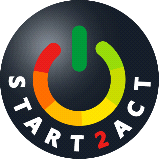 